بسمه تعالیمحلالصاق عکسگزارش چکیده پایان نامه / رسالهفارسی و انگلیسیگزارش چکیده پایان نامه / رسالهفارسی و انگلیسیگزارش چکیده پایان نامه / رسالهفارسی و انگلیسیگزارش چکیده پایان نامه / رسالهفارسی و انگلیسیگزارش چکیده پایان نامه / رسالهفارسی و انگلیسیگزارش چکیده پایان نامه / رسالهفارسی و انگلیسی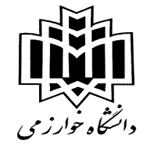 تاریخ دفاع:مقطع تحصیلی:رشته تحصیلی:نام ونام خانوادگی دانشجو:نام استاد/ اساتید داورنام استاد مشاورنام استاد راهنماعنوان پایان نامه/ ساله:بیان مسئله:روش پژوهش:سئوال و فرضیه تحقیق:روند پژوهش:مهمترین یافته ها :